填表说明1. 本表由职称评审系统生成，请用A4纸下载打印，切勿随意更改表格的外框大小。要求签名、盖章的地方务必按要求完成。2. 申请人自然情况及业绩信息将分别由人事信息系统、教务管理系统、科研管理系统自动抓取并导入，数据有误或缺失的，应及时联系相关业务部门更正补充，待数据完善刷新后继续填报。个人填报部分，请按系统提示要求上传相应佐证材料。3 本表所填人才培养、科学研究、公共服务等成绩，统计时间均为“任现职以来”。4. “学年及学期”按如下格式填写，如“2022年春季学期”、“2022年秋季学期”。5.“工作思路和任期目标”可从人才培养、科学研究、公共服务、国际交流等方面填写。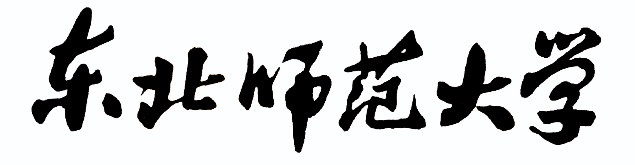 教师系列专业技术职务评聘申报表所在单位姓    名一级学科二级学科申报职务□教  授   □副教授     □讲  师□研究员   □副研究员   □助理研究员职务类型□教学科研系列      □教学系列  □科研系列          □教师教育系列  □思政理论课教师    □思政专任教师东北师范大学人事处制一、基本情况一、基本情况一、基本情况一、基本情况一、基本情况一、基本情况一、基本情况一、基本情况一、基本情况一、基本情况一、基本情况一、基本情况一、基本情况一、基本情况一、基本情况一、基本情况一、基本情况姓    名性    别性    别性    别出生年月出生年月出生年月近期小二寸照片粘贴处近期小二寸照片粘贴处现任专业技术职务任职年月任职年月任职年月最后学位最后学位最后学位近期小二寸照片粘贴处近期小二寸照片粘贴处学术兼职近期小二寸照片粘贴处近期小二寸照片粘贴处移动电话邮箱邮箱邮箱二、人才培养二、人才培养二、人才培养二、人才培养二、人才培养二、人才培养二、人才培养二、人才培养二、人才培养二、人才培养二、人才培养二、人才培养二、人才培养二、人才培养二、人才培养二、人才培养二、人才培养1. 基本情况概述（秉持“尊重的教育，创造的教育”理念，将立德树人融入思想道德教育、文化知识教育、社会实践教育各环节的创新举措与主要成效。300字以内）1. 基本情况概述（秉持“尊重的教育，创造的教育”理念，将立德树人融入思想道德教育、文化知识教育、社会实践教育各环节的创新举措与主要成效。300字以内）1. 基本情况概述（秉持“尊重的教育，创造的教育”理念，将立德树人融入思想道德教育、文化知识教育、社会实践教育各环节的创新举措与主要成效。300字以内）1. 基本情况概述（秉持“尊重的教育，创造的教育”理念，将立德树人融入思想道德教育、文化知识教育、社会实践教育各环节的创新举措与主要成效。300字以内）1. 基本情况概述（秉持“尊重的教育，创造的教育”理念，将立德树人融入思想道德教育、文化知识教育、社会实践教育各环节的创新举措与主要成效。300字以内）1. 基本情况概述（秉持“尊重的教育，创造的教育”理念，将立德树人融入思想道德教育、文化知识教育、社会实践教育各环节的创新举措与主要成效。300字以内）1. 基本情况概述（秉持“尊重的教育，创造的教育”理念，将立德树人融入思想道德教育、文化知识教育、社会实践教育各环节的创新举措与主要成效。300字以内）1. 基本情况概述（秉持“尊重的教育，创造的教育”理念，将立德树人融入思想道德教育、文化知识教育、社会实践教育各环节的创新举措与主要成效。300字以内）1. 基本情况概述（秉持“尊重的教育，创造的教育”理念，将立德树人融入思想道德教育、文化知识教育、社会实践教育各环节的创新举措与主要成效。300字以内）1. 基本情况概述（秉持“尊重的教育，创造的教育”理念，将立德树人融入思想道德教育、文化知识教育、社会实践教育各环节的创新举措与主要成效。300字以内）1. 基本情况概述（秉持“尊重的教育，创造的教育”理念，将立德树人融入思想道德教育、文化知识教育、社会实践教育各环节的创新举措与主要成效。300字以内）1. 基本情况概述（秉持“尊重的教育，创造的教育”理念，将立德树人融入思想道德教育、文化知识教育、社会实践教育各环节的创新举措与主要成效。300字以内）1. 基本情况概述（秉持“尊重的教育，创造的教育”理念，将立德树人融入思想道德教育、文化知识教育、社会实践教育各环节的创新举措与主要成效。300字以内）1. 基本情况概述（秉持“尊重的教育，创造的教育”理念，将立德树人融入思想道德教育、文化知识教育、社会实践教育各环节的创新举措与主要成效。300字以内）1. 基本情况概述（秉持“尊重的教育，创造的教育”理念，将立德树人融入思想道德教育、文化知识教育、社会实践教育各环节的创新举措与主要成效。300字以内）1. 基本情况概述（秉持“尊重的教育，创造的教育”理念，将立德树人融入思想道德教育、文化知识教育、社会实践教育各环节的创新举措与主要成效。300字以内）1. 基本情况概述（秉持“尊重的教育，创造的教育”理念，将立德树人融入思想道德教育、文化知识教育、社会实践教育各环节的创新举措与主要成效。300字以内）2. 承担课程教学情况2. 承担课程教学情况2. 承担课程教学情况2. 承担课程教学情况2. 承担课程教学情况2. 承担课程教学情况2. 承担课程教学情况2. 承担课程教学情况2. 承担课程教学情况2. 承担课程教学情况2. 承担课程教学情况2. 承担课程教学情况2. 承担课程教学情况2. 承担课程教学情况2. 承担课程教学情况2. 承担课程教学情况2. 承担课程教学情况近5年系统讲授过      门课程，其中      门为本科课程；年均教学工作量      学时，年均本科教学工作量      学时。任现职以来，有过      门本专业课程助教经历。近5年系统讲授过      门课程，其中      门为本科课程；年均教学工作量      学时，年均本科教学工作量      学时。任现职以来，有过      门本专业课程助教经历。近5年系统讲授过      门课程，其中      门为本科课程；年均教学工作量      学时，年均本科教学工作量      学时。任现职以来，有过      门本专业课程助教经历。近5年系统讲授过      门课程，其中      门为本科课程；年均教学工作量      学时，年均本科教学工作量      学时。任现职以来，有过      门本专业课程助教经历。近5年系统讲授过      门课程，其中      门为本科课程；年均教学工作量      学时，年均本科教学工作量      学时。任现职以来，有过      门本专业课程助教经历。近5年系统讲授过      门课程，其中      门为本科课程；年均教学工作量      学时，年均本科教学工作量      学时。任现职以来，有过      门本专业课程助教经历。近5年系统讲授过      门课程，其中      门为本科课程；年均教学工作量      学时，年均本科教学工作量      学时。任现职以来，有过      门本专业课程助教经历。近5年系统讲授过      门课程，其中      门为本科课程；年均教学工作量      学时，年均本科教学工作量      学时。任现职以来，有过      门本专业课程助教经历。近5年系统讲授过      门课程，其中      门为本科课程；年均教学工作量      学时，年均本科教学工作量      学时。任现职以来，有过      门本专业课程助教经历。近5年系统讲授过      门课程，其中      门为本科课程；年均教学工作量      学时，年均本科教学工作量      学时。任现职以来，有过      门本专业课程助教经历。近5年系统讲授过      门课程，其中      门为本科课程；年均教学工作量      学时，年均本科教学工作量      学时。任现职以来，有过      门本专业课程助教经历。近5年系统讲授过      门课程，其中      门为本科课程；年均教学工作量      学时，年均本科教学工作量      学时。任现职以来，有过      门本专业课程助教经历。近5年系统讲授过      门课程，其中      门为本科课程；年均教学工作量      学时，年均本科教学工作量      学时。任现职以来，有过      门本专业课程助教经历。近5年系统讲授过      门课程，其中      门为本科课程；年均教学工作量      学时，年均本科教学工作量      学时。任现职以来，有过      门本专业课程助教经历。近5年系统讲授过      门课程，其中      门为本科课程；年均教学工作量      学时，年均本科教学工作量      学时。任现职以来，有过      门本专业课程助教经历。近5年系统讲授过      门课程，其中      门为本科课程；年均教学工作量      学时，年均本科教学工作量      学时。任现职以来，有过      门本专业课程助教经历。近5年系统讲授过      门课程，其中      门为本科课程；年均教学工作量      学时，年均本科教学工作量      学时。任现职以来，有过      门本专业课程助教经历。学年及学期学年及学期课程名称课程名称课程名称课程名称课程名称课程名称课程名称课程名称课程名称类型类型类型学时学时授课学生数3. 指导学生（教师）经历3. 指导学生（教师）经历3. 指导学生（教师）经历3. 指导学生（教师）经历3. 指导学生（教师）经历3. 指导学生（教师）经历3. 指导学生（教师）经历3. 指导学生（教师）经历3. 指导学生（教师）经历3. 指导学生（教师）经历3. 指导学生（教师）经历3. 指导学生（教师）经历3. 指导学生（教师）经历3. 指导学生（教师）经历3. 指导学生（教师）经历3. 指导学生（教师）经历3. 指导学生（教师）经历担任辅导员、班主任或学业导师指导学生     名（起止时间    年    月至    年    月）担任硕士生导师，时间    年    月，毕业    名担任本科生导师，时间    年    月指导学生专业实践      次，指导毕业论文（设计）      人次，指导学科竞赛      人次，指导社会实践      人次累计参加教师教育创新实验区应用实践指导工作      年（限“教师教育系列”填写）指导教师开展课题申报、论文撰写、实践转化      人次（限“思政专任教师系列”填写）担任辅导员、班主任或学业导师指导学生     名（起止时间    年    月至    年    月）担任硕士生导师，时间    年    月，毕业    名担任本科生导师，时间    年    月指导学生专业实践      次，指导毕业论文（设计）      人次，指导学科竞赛      人次，指导社会实践      人次累计参加教师教育创新实验区应用实践指导工作      年（限“教师教育系列”填写）指导教师开展课题申报、论文撰写、实践转化      人次（限“思政专任教师系列”填写）担任辅导员、班主任或学业导师指导学生     名（起止时间    年    月至    年    月）担任硕士生导师，时间    年    月，毕业    名担任本科生导师，时间    年    月指导学生专业实践      次，指导毕业论文（设计）      人次，指导学科竞赛      人次，指导社会实践      人次累计参加教师教育创新实验区应用实践指导工作      年（限“教师教育系列”填写）指导教师开展课题申报、论文撰写、实践转化      人次（限“思政专任教师系列”填写）担任辅导员、班主任或学业导师指导学生     名（起止时间    年    月至    年    月）担任硕士生导师，时间    年    月，毕业    名担任本科生导师，时间    年    月指导学生专业实践      次，指导毕业论文（设计）      人次，指导学科竞赛      人次，指导社会实践      人次累计参加教师教育创新实验区应用实践指导工作      年（限“教师教育系列”填写）指导教师开展课题申报、论文撰写、实践转化      人次（限“思政专任教师系列”填写）担任辅导员、班主任或学业导师指导学生     名（起止时间    年    月至    年    月）担任硕士生导师，时间    年    月，毕业    名担任本科生导师，时间    年    月指导学生专业实践      次，指导毕业论文（设计）      人次，指导学科竞赛      人次，指导社会实践      人次累计参加教师教育创新实验区应用实践指导工作      年（限“教师教育系列”填写）指导教师开展课题申报、论文撰写、实践转化      人次（限“思政专任教师系列”填写）担任辅导员、班主任或学业导师指导学生     名（起止时间    年    月至    年    月）担任硕士生导师，时间    年    月，毕业    名担任本科生导师，时间    年    月指导学生专业实践      次，指导毕业论文（设计）      人次，指导学科竞赛      人次，指导社会实践      人次累计参加教师教育创新实验区应用实践指导工作      年（限“教师教育系列”填写）指导教师开展课题申报、论文撰写、实践转化      人次（限“思政专任教师系列”填写）担任辅导员、班主任或学业导师指导学生     名（起止时间    年    月至    年    月）担任硕士生导师，时间    年    月，毕业    名担任本科生导师，时间    年    月指导学生专业实践      次，指导毕业论文（设计）      人次，指导学科竞赛      人次，指导社会实践      人次累计参加教师教育创新实验区应用实践指导工作      年（限“教师教育系列”填写）指导教师开展课题申报、论文撰写、实践转化      人次（限“思政专任教师系列”填写）担任辅导员、班主任或学业导师指导学生     名（起止时间    年    月至    年    月）担任硕士生导师，时间    年    月，毕业    名担任本科生导师，时间    年    月指导学生专业实践      次，指导毕业论文（设计）      人次，指导学科竞赛      人次，指导社会实践      人次累计参加教师教育创新实验区应用实践指导工作      年（限“教师教育系列”填写）指导教师开展课题申报、论文撰写、实践转化      人次（限“思政专任教师系列”填写）担任辅导员、班主任或学业导师指导学生     名（起止时间    年    月至    年    月）担任硕士生导师，时间    年    月，毕业    名担任本科生导师，时间    年    月指导学生专业实践      次，指导毕业论文（设计）      人次，指导学科竞赛      人次，指导社会实践      人次累计参加教师教育创新实验区应用实践指导工作      年（限“教师教育系列”填写）指导教师开展课题申报、论文撰写、实践转化      人次（限“思政专任教师系列”填写）担任辅导员、班主任或学业导师指导学生     名（起止时间    年    月至    年    月）担任硕士生导师，时间    年    月，毕业    名担任本科生导师，时间    年    月指导学生专业实践      次，指导毕业论文（设计）      人次，指导学科竞赛      人次，指导社会实践      人次累计参加教师教育创新实验区应用实践指导工作      年（限“教师教育系列”填写）指导教师开展课题申报、论文撰写、实践转化      人次（限“思政专任教师系列”填写）担任辅导员、班主任或学业导师指导学生     名（起止时间    年    月至    年    月）担任硕士生导师，时间    年    月，毕业    名担任本科生导师，时间    年    月指导学生专业实践      次，指导毕业论文（设计）      人次，指导学科竞赛      人次，指导社会实践      人次累计参加教师教育创新实验区应用实践指导工作      年（限“教师教育系列”填写）指导教师开展课题申报、论文撰写、实践转化      人次（限“思政专任教师系列”填写）担任辅导员、班主任或学业导师指导学生     名（起止时间    年    月至    年    月）担任硕士生导师，时间    年    月，毕业    名担任本科生导师，时间    年    月指导学生专业实践      次，指导毕业论文（设计）      人次，指导学科竞赛      人次，指导社会实践      人次累计参加教师教育创新实验区应用实践指导工作      年（限“教师教育系列”填写）指导教师开展课题申报、论文撰写、实践转化      人次（限“思政专任教师系列”填写）担任辅导员、班主任或学业导师指导学生     名（起止时间    年    月至    年    月）担任硕士生导师，时间    年    月，毕业    名担任本科生导师，时间    年    月指导学生专业实践      次，指导毕业论文（设计）      人次，指导学科竞赛      人次，指导社会实践      人次累计参加教师教育创新实验区应用实践指导工作      年（限“教师教育系列”填写）指导教师开展课题申报、论文撰写、实践转化      人次（限“思政专任教师系列”填写）担任辅导员、班主任或学业导师指导学生     名（起止时间    年    月至    年    月）担任硕士生导师，时间    年    月，毕业    名担任本科生导师，时间    年    月指导学生专业实践      次，指导毕业论文（设计）      人次，指导学科竞赛      人次，指导社会实践      人次累计参加教师教育创新实验区应用实践指导工作      年（限“教师教育系列”填写）指导教师开展课题申报、论文撰写、实践转化      人次（限“思政专任教师系列”填写）担任辅导员、班主任或学业导师指导学生     名（起止时间    年    月至    年    月）担任硕士生导师，时间    年    月，毕业    名担任本科生导师，时间    年    月指导学生专业实践      次，指导毕业论文（设计）      人次，指导学科竞赛      人次，指导社会实践      人次累计参加教师教育创新实验区应用实践指导工作      年（限“教师教育系列”填写）指导教师开展课题申报、论文撰写、实践转化      人次（限“思政专任教师系列”填写）担任辅导员、班主任或学业导师指导学生     名（起止时间    年    月至    年    月）担任硕士生导师，时间    年    月，毕业    名担任本科生导师，时间    年    月指导学生专业实践      次，指导毕业论文（设计）      人次，指导学科竞赛      人次，指导社会实践      人次累计参加教师教育创新实验区应用实践指导工作      年（限“教师教育系列”填写）指导教师开展课题申报、论文撰写、实践转化      人次（限“思政专任教师系列”填写）担任辅导员、班主任或学业导师指导学生     名（起止时间    年    月至    年    月）担任硕士生导师，时间    年    月，毕业    名担任本科生导师，时间    年    月指导学生专业实践      次，指导毕业论文（设计）      人次，指导学科竞赛      人次，指导社会实践      人次累计参加教师教育创新实验区应用实践指导工作      年（限“教师教育系列”填写）指导教师开展课题申报、论文撰写、实践转化      人次（限“思政专任教师系列”填写）4. 教育教学成效（取得代表性工作业绩      项）4. 教育教学成效（取得代表性工作业绩      项）4. 教育教学成效（取得代表性工作业绩      项）4. 教育教学成效（取得代表性工作业绩      项）4. 教育教学成效（取得代表性工作业绩      项）4. 教育教学成效（取得代表性工作业绩      项）4. 教育教学成效（取得代表性工作业绩      项）4. 教育教学成效（取得代表性工作业绩      项）4. 教育教学成效（取得代表性工作业绩      项）4. 教育教学成效（取得代表性工作业绩      项）4. 教育教学成效（取得代表性工作业绩      项）4. 教育教学成效（取得代表性工作业绩      项）4. 教育教学成效（取得代表性工作业绩      项）4. 教育教学成效（取得代表性工作业绩      项）4. 教育教学成效（取得代表性工作业绩      项）4. 教育教学成效（取得代表性工作业绩      项）4. 教育教学成效（取得代表性工作业绩      项）（1）教学建设贡献（1）教学建设贡献（1）教学建设贡献（1）教学建设贡献（1）教学建设贡献（1）教学建设贡献（1）教学建设贡献（1）教学建设贡献（1）教学建设贡献（1）教学建设贡献（1）教学建设贡献（1）教学建设贡献（1）教学建设贡献（1）教学建设贡献（1）教学建设贡献（1）教学建设贡献（1）教学建设贡献主持/参与       门入选校级以上优质课程出版规划教材、优秀教材校级以上（第    位）    本主持校级以上教改项目      项，参与（第    位）省级以上教改项目      项提出      项教学建议被学院以上教学机构的人才培养方案采纳主持/参与       门入选校级以上优质课程出版规划教材、优秀教材校级以上（第    位）    本主持校级以上教改项目      项，参与（第    位）省级以上教改项目      项提出      项教学建议被学院以上教学机构的人才培养方案采纳主持/参与       门入选校级以上优质课程出版规划教材、优秀教材校级以上（第    位）    本主持校级以上教改项目      项，参与（第    位）省级以上教改项目      项提出      项教学建议被学院以上教学机构的人才培养方案采纳主持/参与       门入选校级以上优质课程出版规划教材、优秀教材校级以上（第    位）    本主持校级以上教改项目      项，参与（第    位）省级以上教改项目      项提出      项教学建议被学院以上教学机构的人才培养方案采纳主持/参与       门入选校级以上优质课程出版规划教材、优秀教材校级以上（第    位）    本主持校级以上教改项目      项，参与（第    位）省级以上教改项目      项提出      项教学建议被学院以上教学机构的人才培养方案采纳主持/参与       门入选校级以上优质课程出版规划教材、优秀教材校级以上（第    位）    本主持校级以上教改项目      项，参与（第    位）省级以上教改项目      项提出      项教学建议被学院以上教学机构的人才培养方案采纳主持/参与       门入选校级以上优质课程出版规划教材、优秀教材校级以上（第    位）    本主持校级以上教改项目      项，参与（第    位）省级以上教改项目      项提出      项教学建议被学院以上教学机构的人才培养方案采纳主持/参与       门入选校级以上优质课程出版规划教材、优秀教材校级以上（第    位）    本主持校级以上教改项目      项，参与（第    位）省级以上教改项目      项提出      项教学建议被学院以上教学机构的人才培养方案采纳主持/参与       门入选校级以上优质课程出版规划教材、优秀教材校级以上（第    位）    本主持校级以上教改项目      项，参与（第    位）省级以上教改项目      项提出      项教学建议被学院以上教学机构的人才培养方案采纳主持/参与       门入选校级以上优质课程出版规划教材、优秀教材校级以上（第    位）    本主持校级以上教改项目      项，参与（第    位）省级以上教改项目      项提出      项教学建议被学院以上教学机构的人才培养方案采纳主持/参与       门入选校级以上优质课程出版规划教材、优秀教材校级以上（第    位）    本主持校级以上教改项目      项，参与（第    位）省级以上教改项目      项提出      项教学建议被学院以上教学机构的人才培养方案采纳主持/参与       门入选校级以上优质课程出版规划教材、优秀教材校级以上（第    位）    本主持校级以上教改项目      项，参与（第    位）省级以上教改项目      项提出      项教学建议被学院以上教学机构的人才培养方案采纳主持/参与       门入选校级以上优质课程出版规划教材、优秀教材校级以上（第    位）    本主持校级以上教改项目      项，参与（第    位）省级以上教改项目      项提出      项教学建议被学院以上教学机构的人才培养方案采纳主持/参与       门入选校级以上优质课程出版规划教材、优秀教材校级以上（第    位）    本主持校级以上教改项目      项，参与（第    位）省级以上教改项目      项提出      项教学建议被学院以上教学机构的人才培养方案采纳主持/参与       门入选校级以上优质课程出版规划教材、优秀教材校级以上（第    位）    本主持校级以上教改项目      项，参与（第    位）省级以上教改项目      项提出      项教学建议被学院以上教学机构的人才培养方案采纳主持/参与       门入选校级以上优质课程出版规划教材、优秀教材校级以上（第    位）    本主持校级以上教改项目      项，参与（第    位）省级以上教改项目      项提出      项教学建议被学院以上教学机构的人才培养方案采纳主持/参与       门入选校级以上优质课程出版规划教材、优秀教材校级以上（第    位）    本主持校级以上教改项目      项，参与（第    位）省级以上教改项目      项提出      项教学建议被学院以上教学机构的人才培养方案采纳教学建设贡献教学建设贡献教学建设贡献教学建设贡献教学建设贡献有关情况有关情况有关情况有关情况有关情况有关情况有关情况有关情况有关情况有关情况有关情况有关情况（2）教育教学获奖（2）教育教学获奖（2）教育教学获奖（2）教育教学获奖（2）教育教学获奖（2）教育教学获奖（2）教育教学获奖（2）教育教学获奖（2）教育教学获奖（2）教育教学获奖（2）教育教学获奖（2）教育教学获奖（2）教育教学获奖（2）教育教学获奖（2）教育教学获奖（2）教育教学获奖（2）教育教学获奖获得教学奖励或教师荣誉，校级以上      项（第      位），省级以上      项（第      位）获得教学奖励或教师荣誉，校级以上      项（第      位），省级以上      项（第      位）获得教学奖励或教师荣誉，校级以上      项（第      位），省级以上      项（第      位）获得教学奖励或教师荣誉，校级以上      项（第      位），省级以上      项（第      位）获得教学奖励或教师荣誉，校级以上      项（第      位），省级以上      项（第      位）获得教学奖励或教师荣誉，校级以上      项（第      位），省级以上      项（第      位）获得教学奖励或教师荣誉，校级以上      项（第      位），省级以上      项（第      位）获得教学奖励或教师荣誉，校级以上      项（第      位），省级以上      项（第      位）获得教学奖励或教师荣誉，校级以上      项（第      位），省级以上      项（第      位）获得教学奖励或教师荣誉，校级以上      项（第      位），省级以上      项（第      位）获得教学奖励或教师荣誉，校级以上      项（第      位），省级以上      项（第      位）获得教学奖励或教师荣誉，校级以上      项（第      位），省级以上      项（第      位）获得教学奖励或教师荣誉，校级以上      项（第      位），省级以上      项（第      位）获得教学奖励或教师荣誉，校级以上      项（第      位），省级以上      项（第      位）获得教学奖励或教师荣誉，校级以上      项（第      位），省级以上      项（第      位）获得教学奖励或教师荣誉，校级以上      项（第      位），省级以上      项（第      位）获得教学奖励或教师荣誉，校级以上      项（第      位），省级以上      项（第      位）获奖名称获奖名称获奖名称获奖名称获奖名称有关情况有关情况有关情况有关情况有关情况有关情况有关情况有关情况有关情况有关情况有关情况有关情况（3）教学研究成果（3）教学研究成果（3）教学研究成果（3）教学研究成果（3）教学研究成果（3）教学研究成果（3）教学研究成果（3）教学研究成果（3）教学研究成果（3）教学研究成果（3）教学研究成果（3）教学研究成果（3）教学研究成果（3）教学研究成果（3）教学研究成果（3）教学研究成果（3）教学研究成果以第一作者发表教育教学论文      篇以第1位身份编写      例入库教学案例将科学研究有效融入教学实践      项以第一作者发表教育教学论文      篇以第1位身份编写      例入库教学案例将科学研究有效融入教学实践      项以第一作者发表教育教学论文      篇以第1位身份编写      例入库教学案例将科学研究有效融入教学实践      项以第一作者发表教育教学论文      篇以第1位身份编写      例入库教学案例将科学研究有效融入教学实践      项以第一作者发表教育教学论文      篇以第1位身份编写      例入库教学案例将科学研究有效融入教学实践      项以第一作者发表教育教学论文      篇以第1位身份编写      例入库教学案例将科学研究有效融入教学实践      项以第一作者发表教育教学论文      篇以第1位身份编写      例入库教学案例将科学研究有效融入教学实践      项以第一作者发表教育教学论文      篇以第1位身份编写      例入库教学案例将科学研究有效融入教学实践      项以第一作者发表教育教学论文      篇以第1位身份编写      例入库教学案例将科学研究有效融入教学实践      项以第一作者发表教育教学论文      篇以第1位身份编写      例入库教学案例将科学研究有效融入教学实践      项以第一作者发表教育教学论文      篇以第1位身份编写      例入库教学案例将科学研究有效融入教学实践      项以第一作者发表教育教学论文      篇以第1位身份编写      例入库教学案例将科学研究有效融入教学实践      项以第一作者发表教育教学论文      篇以第1位身份编写      例入库教学案例将科学研究有效融入教学实践      项以第一作者发表教育教学论文      篇以第1位身份编写      例入库教学案例将科学研究有效融入教学实践      项以第一作者发表教育教学论文      篇以第1位身份编写      例入库教学案例将科学研究有效融入教学实践      项以第一作者发表教育教学论文      篇以第1位身份编写      例入库教学案例将科学研究有效融入教学实践      项以第一作者发表教育教学论文      篇以第1位身份编写      例入库教学案例将科学研究有效融入教学实践      项论文（案例）名称论文（案例）名称论文（案例）名称论文（案例）名称论文（案例）名称有关情况有关情况有关情况有关情况有关情况有关情况有关情况有关情况有关情况有关情况有关情况有关情况（4）指导学生成绩（4）指导学生成绩（4）指导学生成绩（4）指导学生成绩（4）指导学生成绩（4）指导学生成绩（4）指导学生成绩（4）指导学生成绩（4）指导学生成绩（4）指导学生成绩（4）指导学生成绩（4）指导学生成绩（4）指导学生成绩（4）指导学生成绩（4）指导学生成绩（4）指导学生成绩（4）指导学生成绩作为第一指导教师：指导学生获得学科竞赛类、社会实践类奖励国家级     项，省级     项指导学生获得校级以上优秀学位论文     人指导     名本科生公开发表代表性研究论文作为第一指导教师：指导学生获得学科竞赛类、社会实践类奖励国家级     项，省级     项指导学生获得校级以上优秀学位论文     人指导     名本科生公开发表代表性研究论文作为第一指导教师：指导学生获得学科竞赛类、社会实践类奖励国家级     项，省级     项指导学生获得校级以上优秀学位论文     人指导     名本科生公开发表代表性研究论文作为第一指导教师：指导学生获得学科竞赛类、社会实践类奖励国家级     项，省级     项指导学生获得校级以上优秀学位论文     人指导     名本科生公开发表代表性研究论文作为第一指导教师：指导学生获得学科竞赛类、社会实践类奖励国家级     项，省级     项指导学生获得校级以上优秀学位论文     人指导     名本科生公开发表代表性研究论文作为第一指导教师：指导学生获得学科竞赛类、社会实践类奖励国家级     项，省级     项指导学生获得校级以上优秀学位论文     人指导     名本科生公开发表代表性研究论文作为第一指导教师：指导学生获得学科竞赛类、社会实践类奖励国家级     项，省级     项指导学生获得校级以上优秀学位论文     人指导     名本科生公开发表代表性研究论文作为第一指导教师：指导学生获得学科竞赛类、社会实践类奖励国家级     项，省级     项指导学生获得校级以上优秀学位论文     人指导     名本科生公开发表代表性研究论文作为第一指导教师：指导学生获得学科竞赛类、社会实践类奖励国家级     项，省级     项指导学生获得校级以上优秀学位论文     人指导     名本科生公开发表代表性研究论文作为第一指导教师：指导学生获得学科竞赛类、社会实践类奖励国家级     项，省级     项指导学生获得校级以上优秀学位论文     人指导     名本科生公开发表代表性研究论文作为第一指导教师：指导学生获得学科竞赛类、社会实践类奖励国家级     项，省级     项指导学生获得校级以上优秀学位论文     人指导     名本科生公开发表代表性研究论文作为第一指导教师：指导学生获得学科竞赛类、社会实践类奖励国家级     项，省级     项指导学生获得校级以上优秀学位论文     人指导     名本科生公开发表代表性研究论文作为第一指导教师：指导学生获得学科竞赛类、社会实践类奖励国家级     项，省级     项指导学生获得校级以上优秀学位论文     人指导     名本科生公开发表代表性研究论文作为第一指导教师：指导学生获得学科竞赛类、社会实践类奖励国家级     项，省级     项指导学生获得校级以上优秀学位论文     人指导     名本科生公开发表代表性研究论文作为第一指导教师：指导学生获得学科竞赛类、社会实践类奖励国家级     项，省级     项指导学生获得校级以上优秀学位论文     人指导     名本科生公开发表代表性研究论文作为第一指导教师：指导学生获得学科竞赛类、社会实践类奖励国家级     项，省级     项指导学生获得校级以上优秀学位论文     人指导     名本科生公开发表代表性研究论文作为第一指导教师：指导学生获得学科竞赛类、社会实践类奖励国家级     项，省级     项指导学生获得校级以上优秀学位论文     人指导     名本科生公开发表代表性研究论文奖励名称奖励名称奖励名称奖励名称奖励名称有关情况有关情况有关情况有关情况有关情况有关情况有关情况有关情况有关情况有关情况有关情况有关情况5. 教学质量评价5. 教学质量评价5. 教学质量评价5. 教学质量评价5. 教学质量评价5. 教学质量评价5. 教学质量评价5. 教学质量评价5. 教学质量评价5. 教学质量评价5. 教学质量评价5. 教学质量评价5. 教学质量评价5. 教学质量评价5. 教学质量评价5. 教学质量评价5. 教学质量评价学生课堂教学满意度测评学生课堂教学满意度测评学生课堂教学满意度测评学生课堂教学满意度测评         分         分         分         分权重50%折算后权重50%折算后权重50%折算后权重50%折算后权重50%折算后         分         分         分         分教学部门教学常规检查教学部门教学常规检查教学部门教学常规检查教学部门教学常规检查         分         分         分         分权重30%折算后权重30%折算后权重30%折算后权重30%折算后权重30%折算后         分         分         分         分同行专家课堂教学质量评价同行专家课堂教学质量评价同行专家课堂教学质量评价同行专家课堂教学质量评价         分         分         分         分权重20%折算后权重20%折算后权重20%折算后权重20%折算后权重20%折算后         分         分         分         分评价结果总分评价结果总分评价结果总分评价结果总分         分         分         分         分评价结论：□优秀  □良好  □合格  □不合格评价结论：□优秀  □良好  □合格  □不合格评价结论：□优秀  □良好  □合格  □不合格评价结论：□优秀  □良好  □合格  □不合格评价结论：□优秀  □良好  □合格  □不合格评价结论：□优秀  □良好  □合格  □不合格评价结论：□优秀  □良好  □合格  □不合格评价结论：□优秀  □良好  □合格  □不合格评价结论：□优秀  □良好  □合格  □不合格三、科学研究（取得代表性研究业绩      项）三、科学研究（取得代表性研究业绩      项）三、科学研究（取得代表性研究业绩      项）三、科学研究（取得代表性研究业绩      项）三、科学研究（取得代表性研究业绩      项）三、科学研究（取得代表性研究业绩      项）三、科学研究（取得代表性研究业绩      项）三、科学研究（取得代表性研究业绩      项）三、科学研究（取得代表性研究业绩      项）三、科学研究（取得代表性研究业绩      项）三、科学研究（取得代表性研究业绩      项）三、科学研究（取得代表性研究业绩      项）1. 学术贡献概述（任现职以来，在长期稳定的研究方向上所取得的主要学术贡献、重要创新成果及科学价值或社会意义。300字以内）1. 学术贡献概述（任现职以来，在长期稳定的研究方向上所取得的主要学术贡献、重要创新成果及科学价值或社会意义。300字以内）1. 学术贡献概述（任现职以来，在长期稳定的研究方向上所取得的主要学术贡献、重要创新成果及科学价值或社会意义。300字以内）1. 学术贡献概述（任现职以来，在长期稳定的研究方向上所取得的主要学术贡献、重要创新成果及科学价值或社会意义。300字以内）1. 学术贡献概述（任现职以来，在长期稳定的研究方向上所取得的主要学术贡献、重要创新成果及科学价值或社会意义。300字以内）1. 学术贡献概述（任现职以来，在长期稳定的研究方向上所取得的主要学术贡献、重要创新成果及科学价值或社会意义。300字以内）1. 学术贡献概述（任现职以来，在长期稳定的研究方向上所取得的主要学术贡献、重要创新成果及科学价值或社会意义。300字以内）1. 学术贡献概述（任现职以来，在长期稳定的研究方向上所取得的主要学术贡献、重要创新成果及科学价值或社会意义。300字以内）1. 学术贡献概述（任现职以来，在长期稳定的研究方向上所取得的主要学术贡献、重要创新成果及科学价值或社会意义。300字以内）1. 学术贡献概述（任现职以来，在长期稳定的研究方向上所取得的主要学术贡献、重要创新成果及科学价值或社会意义。300字以内）1. 学术贡献概述（任现职以来，在长期稳定的研究方向上所取得的主要学术贡献、重要创新成果及科学价值或社会意义。300字以内）1. 学术贡献概述（任现职以来，在长期稳定的研究方向上所取得的主要学术贡献、重要创新成果及科学价值或社会意义。300字以内）2. 代表性学术成果2. 代表性学术成果2. 代表性学术成果2. 代表性学术成果2. 代表性学术成果2. 代表性学术成果2. 代表性学术成果2. 代表性学术成果2. 代表性学术成果2. 代表性学术成果2. 代表性学术成果2. 代表性学术成果学术论文/艺术作品序号第一作者、第一通讯作者姓名论文（作品）名称论文（作品）名称论文（作品）名称论文（作品）名称期刊名称期号页码哲社期刊源分区中科院大类分区学术论文/艺术作品1学术论文/艺术作品2学术论文/艺术作品3学术论文/艺术作品4学术论文/艺术作品5学术著作序号所有作者姓名，专著名称，出版单位，出版年度所有作者姓名，专著名称，出版单位，出版年度所有作者姓名，专著名称，出版单位，出版年度所有作者姓名，专著名称，出版单位，出版年度所有作者姓名，专著名称，出版单位，出版年度所有作者姓名，专著名称，出版单位，出版年度所有作者姓名，专著名称，出版单位，出版年度所有作者姓名，专著名称，出版单位，出版年度所有作者姓名，专著名称，出版单位，出版年度作者排序学术著作1学术著作2学术著作3学术著作4学术著作5专利应用序号发明专利、标准或新品种名称发明专利、标准或新品种名称本人排名审定号价值影响（100字以内）价值影响（100字以内）价值影响（100字以内）价值影响（100字以内）价值影响（100字以内）价值影响（100字以内）专利应用1专利应用2专利应用3咨询报告序号报告名称报告名称年度咨询部门采纳情况（100字以内）采纳情况（100字以内）采纳情况（100字以内）采纳情况（100字以内）采纳情况（100字以内）采纳情况（100字以内）咨询报告1咨询报告2咨询报告33. 代表性科研项目3. 代表性科研项目3. 代表性科研项目3. 代表性科研项目3. 代表性科研项目3. 代表性科研项目3. 代表性科研项目科研项目序号项目名称项目来源经费（万元）起止年月本人排序科研项目1科研项目2科研项目3科研项目4科研项目54. 科研奖励及贡献4. 科研奖励及贡献4. 科研奖励及贡献4. 科研奖励及贡献4. 科研奖励及贡献4. 科研奖励及贡献4. 科研奖励及贡献科研获奖序号奖励名称奖励部门等级奖励年月本人排序科研获奖1科研获奖2科研获奖3科研获奖4科研获奖5四、公共服务（200字以内）五、国际交流（200字以内）六、工作思路和任期目标（500字以内）七、申请人承诺本人郑重承诺：已了解学校高级岗位“限次申报”制度。所填写和提交的材料均客观真实，符合学术道德规范。如有学术不端或弄虚作假行为，自愿承担一切后果。受聘期间，自觉履行学校规定的岗位职责。本人签字：      年   月   日八、思想政治鉴定情况八、思想政治鉴定情况八、思想政治鉴定情况八、思想政治鉴定情况八、思想政治鉴定情况我单位经考察认为，该同志具有良好的思想政治素质和师德师风表现，热爱教育事业，爱岗敬业，身心健康，已达到任职要求，同意推荐申报。党委负责人签字：（公章）      年   月   日我单位经考察认为，该同志具有良好的思想政治素质和师德师风表现，热爱教育事业，爱岗敬业，身心健康，已达到任职要求，同意推荐申报。党委负责人签字：（公章）      年   月   日我单位经考察认为，该同志具有良好的思想政治素质和师德师风表现，热爱教育事业，爱岗敬业，身心健康，已达到任职要求，同意推荐申报。党委负责人签字：（公章）      年   月   日我单位经考察认为，该同志具有良好的思想政治素质和师德师风表现，热爱教育事业，爱岗敬业，身心健康，已达到任职要求，同意推荐申报。党委负责人签字：（公章）      年   月   日我单位经考察认为，该同志具有良好的思想政治素质和师德师风表现，热爱教育事业，爱岗敬业，身心健康，已达到任职要求，同意推荐申报。党委负责人签字：（公章）      年   月   日九、专业技术职务评审委员会评议意见九、专业技术职务评审委员会评议意见九、专业技术职务评审委员会评议意见九、专业技术职务评审委员会评议意见九、专业技术职务评审委员会评议意见经学院(部)专业技术评审委员会评审，认为教师              已达到申报             职务的任职要求，同意申报。其他需要说明的情况：专业技术评审委员会主任签字：      年   月   日经学院(部)专业技术评审委员会评审，认为教师              已达到申报             职务的任职要求，同意申报。其他需要说明的情况：专业技术评审委员会主任签字：      年   月   日经学院(部)专业技术评审委员会评审，认为教师              已达到申报             职务的任职要求，同意申报。其他需要说明的情况：专业技术评审委员会主任签字：      年   月   日经学院(部)专业技术评审委员会评审，认为教师              已达到申报             职务的任职要求，同意申报。其他需要说明的情况：专业技术评审委员会主任签字：      年   月   日经学院(部)专业技术评审委员会评审，认为教师              已达到申报             职务的任职要求，同意申报。其他需要说明的情况：专业技术评审委员会主任签字：      年   月   日总人数参加人数同意人数不同意人数弃权人数十、党政联席会表决意见十、党政联席会表决意见十、党政联席会表决意见十、党政联席会表决意见十、党政联席会表决意见经学院（部）党政联席会议表决，同意教师              申报             职务。拟聘任时间为：     年     月其他需要说明的情况：负责人签字：（公章）                                                            年   月   日经学院（部）党政联席会议表决，同意教师              申报             职务。拟聘任时间为：     年     月其他需要说明的情况：负责人签字：（公章）                                                            年   月   日经学院（部）党政联席会议表决，同意教师              申报             职务。拟聘任时间为：     年     月其他需要说明的情况：负责人签字：（公章）                                                            年   月   日经学院（部）党政联席会议表决，同意教师              申报             职务。拟聘任时间为：     年     月其他需要说明的情况：负责人签字：（公章）                                                            年   月   日经学院（部）党政联席会议表决，同意教师              申报             职务。拟聘任时间为：     年     月其他需要说明的情况：负责人签字：（公章）                                                            年   月   日总人数参加人数同意人数不同意人数弃权人数十一、学科评议组意见十一、学科评议组意见十一、学科评议组意见十一、学科评议组意见十一、学科评议组意见经会议评审，学科评审组认为，          同志已达到申报             职务的条件，同意向学校专业技术职务高级岗位评审委员会推荐。其他需要说明的情况：组长签字：                                                年   月   日经会议评审，学科评审组认为，          同志已达到申报             职务的条件，同意向学校专业技术职务高级岗位评审委员会推荐。其他需要说明的情况：组长签字：                                                年   月   日经会议评审，学科评审组认为，          同志已达到申报             职务的条件，同意向学校专业技术职务高级岗位评审委员会推荐。其他需要说明的情况：组长签字：                                                年   月   日经会议评审，学科评审组认为，          同志已达到申报             职务的条件，同意向学校专业技术职务高级岗位评审委员会推荐。其他需要说明的情况：组长签字：                                                年   月   日经会议评审，学科评审组认为，          同志已达到申报             职务的条件，同意向学校专业技术职务高级岗位评审委员会推荐。其他需要说明的情况：组长签字：                                                年   月   日总人数参加人数同意人数不同意人数弃权人数十二、学校专业技术职务评聘委员会意见十二、学校专业技术职务评聘委员会意见十二、学校专业技术职务评聘委员会意见十二、学校专业技术职务评聘委员会意见十二、学校专业技术职务评聘委员会意见经会议评审，同意聘任           同志为             职务，任职时间确定为：      年       月。负责人签字：（学校公章）                                                      年    月    日经会议评审，同意聘任           同志为             职务，任职时间确定为：      年       月。负责人签字：（学校公章）                                                      年    月    日经会议评审，同意聘任           同志为             职务，任职时间确定为：      年       月。负责人签字：（学校公章）                                                      年    月    日经会议评审，同意聘任           同志为             职务，任职时间确定为：      年       月。负责人签字：（学校公章）                                                      年    月    日经会议评审，同意聘任           同志为             职务，任职时间确定为：      年       月。负责人签字：（学校公章）                                                      年    月    日总人数参加人数同意人数不同意人数弃权人数备 注：备 注：备 注：备 注：备 注：